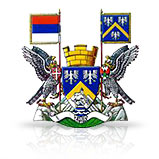 Град Ужице                                                                   ПРИЈАВА                   на конкурс града ужица за доделу средстава традиционалним                                црквама и верским заједницама за 2023. годинуПотпис овлашћеног заступника   			подносиоца пријаве						МП	____________________________Подаци о подносиоцу пријавеПодаци о подносиоцу пријавеНазив подносиоцаАдреса седишта подносиоцаКонтакт телефонИмејл   адресаПИБМатични бројБрој рачуна код Управе за трезорИме и презиме овлашћеног заступника подносиоца Број верника подносиоцаПодаци о пројектуПодаци о пројектуНазив пројектаПериод реализацијеМесто реализацијеПредмет пројекта  (врста радова)Да ли је објекат под заштитом као културно доброТражена средства од Града УжицаУкупан буџет пројектаОпис пројектаОпис пројектаКратак опис пројектаAктивности пројектаЦиљ пројекта